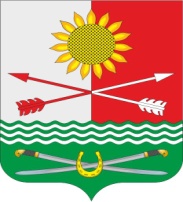 РОССИЙСКАЯ ФЕДЕРАЦИЯРОСТОВСКАЯ ОБЛАСТЬРОДИОНОВО-НЕСВЕТАЙСКИЙ РАЙОНМУНИЦИПАЛЬНОЕ ОБРАЗОВАНИЕ«БАРИЛО-КРЕПИНСКОЕ СЕЛЬСКОЕ ПОСЕЛЕНИЕ»АДМИНИСТРАЦИЯ БАРИЛО-КРЕПИНСКОГО СЕЛЬСКОГО ПОСЕЛЕНИЯПОСТАНОВЛЕНИЕ13.01.2022 года                               № 1                            сл. Барило-Крепинская«Об утверждении перечня должностных лиц Администрации Барило-Крепинского сельского поселения, уполномоченных составлять протоколы об административных правонарушениях, предусмотренных Областным законом от 25.10.2002 №273-ЗС «Об административных правонарушениях»В целях реализации положений ст. 11.2. Областного закона Ростовской области от 25.10.2002 №273-ЗС «Об административных правонарушениях»  (с изм. №407-ЗС от 03.12.2020), руководствуясь Уставом муниципального образования «Барило-Крепинское сельское поселение» ПОСТАНОВЛЯЕТ:1. Утвердить перечень должностных лиц Администрации Барило-Крепинского сельского поселения, уполномоченных составлять протоколы об административных правонарушениях, предусмотренных Областным законом от 25.10.2002 №273-ЗС «Об административных правонарушениях» согласно приложению.  2. Постановление Администрации Барило-Крепинского сельского поселения от 06.08.2021 г. № 78 «Об утверждении перечня должностных лиц, уполномоченных составлять протоколы об административных правонарушениях, предусмотренных Областным законом от 25.10.2002 № 273-ЗС «Об административных правонарушениях»» отменить.3. Содержание настоящего постановления довести до  должностных лиц уполномоченных составлять протоколы об административных правонарушениях4. Настоящее постановление вступает в силу после его официального опубликования (обнародования).5. Контроль за исполнением настоящего постановления оставляю за собой.Глава АдминистрацииБарило-Крепинского сельского поселения		         А.В. БукуровПриложение  к постановлению Администрации Барило-Крепинскогосельского поселения от 13.01.2022 № 1  Перечень должностных лиц Администрации Барило-Крепинского сельского  поселения, уполномоченных составлять протоколы                         об административных правонарушениях, предусмотренных Областным законом от 25.10.2002 №273-ЗС «Об административных правонарушениях»  Ознакомлены: _____________________________Гоголь И.В.                                                  _____________________________Гоголь Т.В.                         _____________________________ Козлова Г.П.Статьи Областного закона                              от 25.10.2002 №273-ЗС «Об административных правонарушениях»Наименование должности лица, уполномоченные составлять протоколы об административных правонарушениях12Статья 2.2. Неисполнение  решений, принятых на  местных референдумахЗаместитель главы Администрации Барило-Крепинского сельского поселения - заведующий сектором экономики  и финансов Статья 2.3. Нарушение тишины и покоя гражданСпециалист первой категории по выдаче выписок  из похозяйственных книг и архивному делу  Статья 2.4. Нарушение  правил  размещения  и  содержания  мест  погребенияСпециалист  первой  категории по земельным и имущественным отношениямСтатья 2.5. Отсутствие предупредительных надписей о запрете нахождения детей на объектах (территориях, помещениях) юридических лиц или граждан, осуществляющих предпринимательскую деятельность без образования юридического лица  Специалист первой категории по выдаче выписок  из похозяйственных книг и архивному делу  Статья 2.7. Нарушение  правил  охраны  жизни  людей  на  водных  объектахСпециалист первой категории по выдаче выписок  из похозяйственных книг и архивному делу  Статья 2.10. Занятие попрошайничествомСпециалист  первой  категории по земельным и имущественным отношениямСтатья 3.2. Нарушение порядка распоряжения  объектом  нежилого фонда, находящимся в  муниципальной  собственности, и использования  указанного  объектаСпециалист  первой  категории по земельным и имущественным отношениямСтатья 4.1. Нарушение правил содержания сельскохозяйственных животных и птицыСпециалист  первой  категории по земельным и имущественным отношениямСтатья 4.4. Нарушение  порядка и правил охраны  зеленых насажденийСпециалист  первой  категории по земельным и имущественным отношениямСтатья 4.5. Нарушение  порядка   действий по предотвращению выжигания сухой растительностиСпециалист первой категории по выдаче выписок  из похозяйственных книг и архивному делу  Статья 5.1. Нарушение правил  благоустройства   территорий поселений и городских  округов 1. Специалист  первой  категории по земельным и имущественным отношениям2. Специалист первой категории по выдаче выписок  из похозяйственных книг и архивному делу  Статья 5.2. Нарушение   порядка   участия собственников зданий (помещений в них) и сооружений в благоустройстве прилегающих  территорий1. Специалист  первой  категории по земельным и имущественным отношениям2. Специалист первой категории по выдаче выписок  из похозяйственных книг и архивному делу  Статья 5.3. Невнесение платы за пользование на платной основе парковками (парковочными местами)Специалист  первой  категории по земельным и имущественным отношениям Статья 5.4. Размещение информационных материалов вне установленных для этой цели мест 1. Специалист  первой  категории по земельным и имущественным отношениям2. Специалист первой категории по выдаче выписок  из похозяйственных книг и архивному делу  Статья 5.5. Воспрепятствование установке указателей с наименованиями улиц и номерами  домов (аншлагов)  1. Специалист  первой  категории по земельным и имущественным отношениям2. Специалист первой категории по выдаче выписок  из похозяйственных книг и архивному делу  Статья 6.3. Нарушение правил  рационального  использования  земель сельскохозяйственного  назначенияСпециалист  первой  категории по земельным и имущественным отношениямСтатья  6.4. Нарушение допустимых нормативов (норм) нагрузки на пастбищаСпециалист  первой  категории по земельным и имущественным отношениямСтатья 8.1. Нарушение правил организации торговлиСпециалист  первой  категории по земельным и имущественным отношениямСтатья 8.2. Торговля в  неустановленных  местахСпециалист  первой  категории по земельным и имущественным отношениямСтатья 8.8. Нарушение установленных областным законом ограничений в сфере розничной продажи безалкогольных тонизирующих напитковСпециалист  первой  категории по земельным и имущественным отношениямСтатья 8.10. Нарушение установленных областным законом ограничений в сфере розничной продажи товаров, содержащих сжиженный углеводородный газСпециалист  первой  категории по земельным и имущественным отношениямЧасть 2 статьи 9.1. Предоставление органам местного самоуправления и (или) должностным лицам местного самоуправления заведомо ложной информации, ставшей основанием для принятия ими решений, в результате которых были нарушены права и свободы граждан, законные интересы юридических лиц, если эти действия не содержат признаков административного правонарушения, предусмотренного                   Кодексом Российской Федерации об административных правонарушенияЗаместитель главы Администрации Барило-Крепинского сельского поселения - заведующий сектором экономики  и финансов Статья 9.3. Использование официальных символов муниципального образования в нарушение установленных правил Заместитель главы Администрации Барило-Крепинского сельского поселения - заведующий сектором экономики  и финансов Часть 2 статьи 9.9 Неисполнение или нарушение решения сформированного на территории муниципального образования в соответствии с частью 4.1                          статьи 5 Федерального закона от 6 марта 2006 года N 35-ФЗ «О противодействии терроризму» коллегиального органа по профилактике терроризма, а также по минимизации и (или) ликвидации последствий его проявлений, которое принято в пределах компетенции указанного органа, за исключением случаев, когда ответственность за неисполнение указанного решения предусмотрена федеральным закономЗаместитель главы Администрации Барило-Крепинского сельского поселения - заведующий сектором экономики  и финансов 